附件:《习近平新时代中国特色社会主义思想三十讲》易班平台操作图示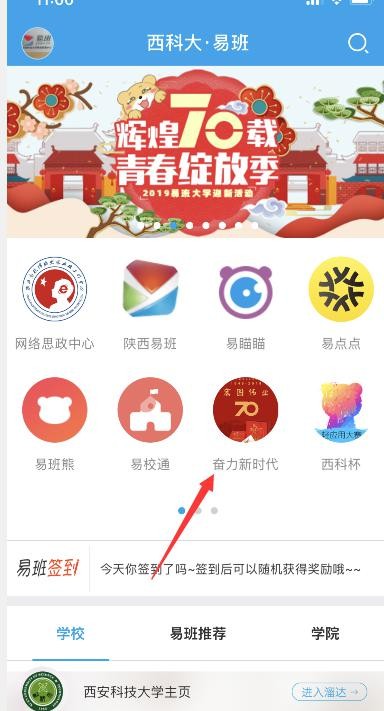 